DAUGAVA OPEN CUP 2024 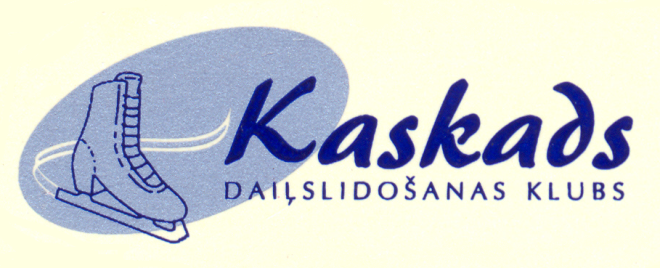 Entry formCountry:Club:Contact person:Phone, e-mail:Please send this form to kaskads@inbox.lv  before February 24thNameSurnameDate of birthCategory